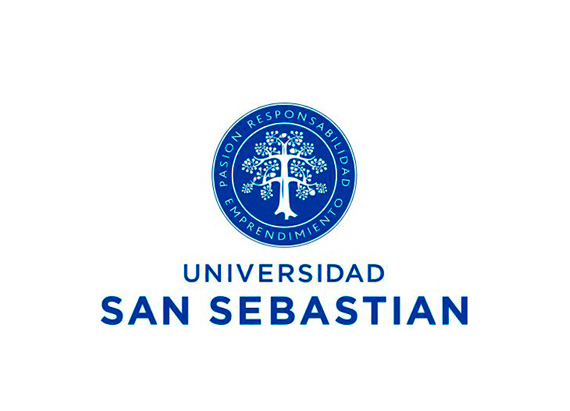 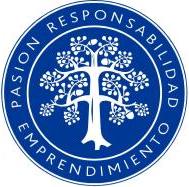   Planificación de Clases     Planificación de Clases     Planificación de Clases     Planificación de Clases   Asignatura: Matemática Nivel: 8º BásicoSemestre: SegundoSemestre: SegundoUnidad Didáctica:  Unidad 3 – El Teorema de Pitágoras (Geometría)Unidad Didáctica:  Unidad 3 – El Teorema de Pitágoras (Geometría)Tiempo: 45 minutos Tiempo: 45 minutos Docente: Mariana Osorio PedreroDocente: Mariana Osorio PedreroObjetivos de Aprendizaje (OA)OA_12: Escribir, de manera concreta, pictórica y simbólica, la validez del Teorema de Pitágoras y aplicar a la resolución de problemas geométricos y de la vida cotidiana, de manera manual y/o con software educativo. Habilidad(es)Resolver Problemas RepresentarDemostrar Identificar Aplicar Calcular Actitud(es)Abordar de manera flexible y creativa la búsqueda de soluciones a problemas.Manifestar curiosidad e interés por el aprendizaje de las matemáticas.Manifestar una actitud positiva frente a sí mismo y sus capacidades.Actitud(es)Abordar de manera flexible y creativa la búsqueda de soluciones a problemas.Manifestar curiosidad e interés por el aprendizaje de las matemáticas.Manifestar una actitud positiva frente a sí mismo y sus capacidades.Conocimiento previoConstrucción de Triángulos   Ecuaciones de Primer Grado Área de Figuras Geométricas Transformaciones IsométricasPotencias  Vocabulario técnicoTeorema de PitágorasTriangulo, Cuadrado Rotación, Traslación y SimetríaObjetivo de la claseExplicar el Teorema de Pitágoras mediante las demostraciones geométricasObjetivo de la claseExplicar el Teorema de Pitágoras mediante las demostraciones geométricasContenidosTeorema de PitágorasTransformaciones Isométrica  Tipo evaluaciónFormativaInstrumento evaluación Test de SalidaForma evaluación AutoevaluaciónSecuencia didácticaSecuencia didácticaIndicador(es) de evaluación o logro Recursos de aprendizajeInicio (10 - 15 minutos)Presentación de los objetivosEn esta sección se espera que todos los estudiantes logren comprender el Teorema de Pitágoras mediante las demostraciones geométricas.  Al comenzar la cápsula se dará a conocer el objetivo de aprendizaje de la sección, con la finalidad de que los estudiantes conozcan los contenidos matemáticos que se abordarán en dicho material audiovisual. Además, se mencionarán los temas que se abordarán en la cápsula para que los espectadores tengan la noción de los contenidos que deben alcanzar para lograr el objetivo inicial. Activación conocimientos previosRelacionar las características del triángulo rectángulo con la definición del Teorema de Pitágoras. Inicio (10 - 15 minutos)Presentación de los objetivosEn esta sección se espera que todos los estudiantes logren comprender el Teorema de Pitágoras mediante las demostraciones geométricas.  Al comenzar la cápsula se dará a conocer el objetivo de aprendizaje de la sección, con la finalidad de que los estudiantes conozcan los contenidos matemáticos que se abordarán en dicho material audiovisual. Además, se mencionarán los temas que se abordarán en la cápsula para que los espectadores tengan la noción de los contenidos que deben alcanzar para lograr el objetivo inicial. Activación conocimientos previosRelacionar las características del triángulo rectángulo con la definición del Teorema de Pitágoras. Identifica la estructura del teorema Realiza las demostraciones PCInternet Desarrollo (15 - 20 minutos)Presentación y enseñanza del contenido.A través del video educativo se explicará el tópico central de la cápsula en la presentación de Power Point: Epistemología del Teorema de Pitágoras, vale decir que se mencionará a los descubridores (babilónicos) y demostradores matemáticos del teorema (Pitágoras)Definición del Teorema de Pitágoras Diversas maneras para demostrar el teorema Aplicar la demostración del Teorema de Pitágoras  Desarrollo (15 - 20 minutos)Presentación y enseñanza del contenido.A través del video educativo se explicará el tópico central de la cápsula en la presentación de Power Point: Epistemología del Teorema de Pitágoras, vale decir que se mencionará a los descubridores (babilónicos) y demostradores matemáticos del teorema (Pitágoras)Definición del Teorema de Pitágoras Diversas maneras para demostrar el teorema Aplicar la demostración del Teorema de Pitágoras  Identifica la estructura del teorema Realiza las demostraciones PCInternet Cierre (10 – 15 minutos)Comprobación del logro de objetivos En una de las diapositivas finales se mostrarán algunas imágenes para identificar donde esta aplicado el Teorema de Pitágoras. Síntesis y retroalimentación de lo aprendidoSe realizará una síntesis o resumen del video educativo con los contenidos más relevantes que debe considerar el alumnado sobre el Teorema de Pitágoras. Cierre (10 – 15 minutos)Comprobación del logro de objetivos En una de las diapositivas finales se mostrarán algunas imágenes para identificar donde esta aplicado el Teorema de Pitágoras. Síntesis y retroalimentación de lo aprendidoSe realizará una síntesis o resumen del video educativo con los contenidos más relevantes que debe considerar el alumnado sobre el Teorema de Pitágoras. Identifica la estructura del teorema Realiza las demostraciones PCInternet 